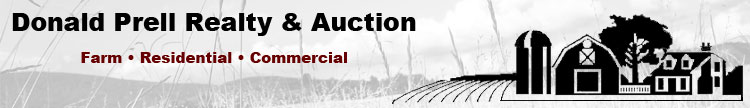 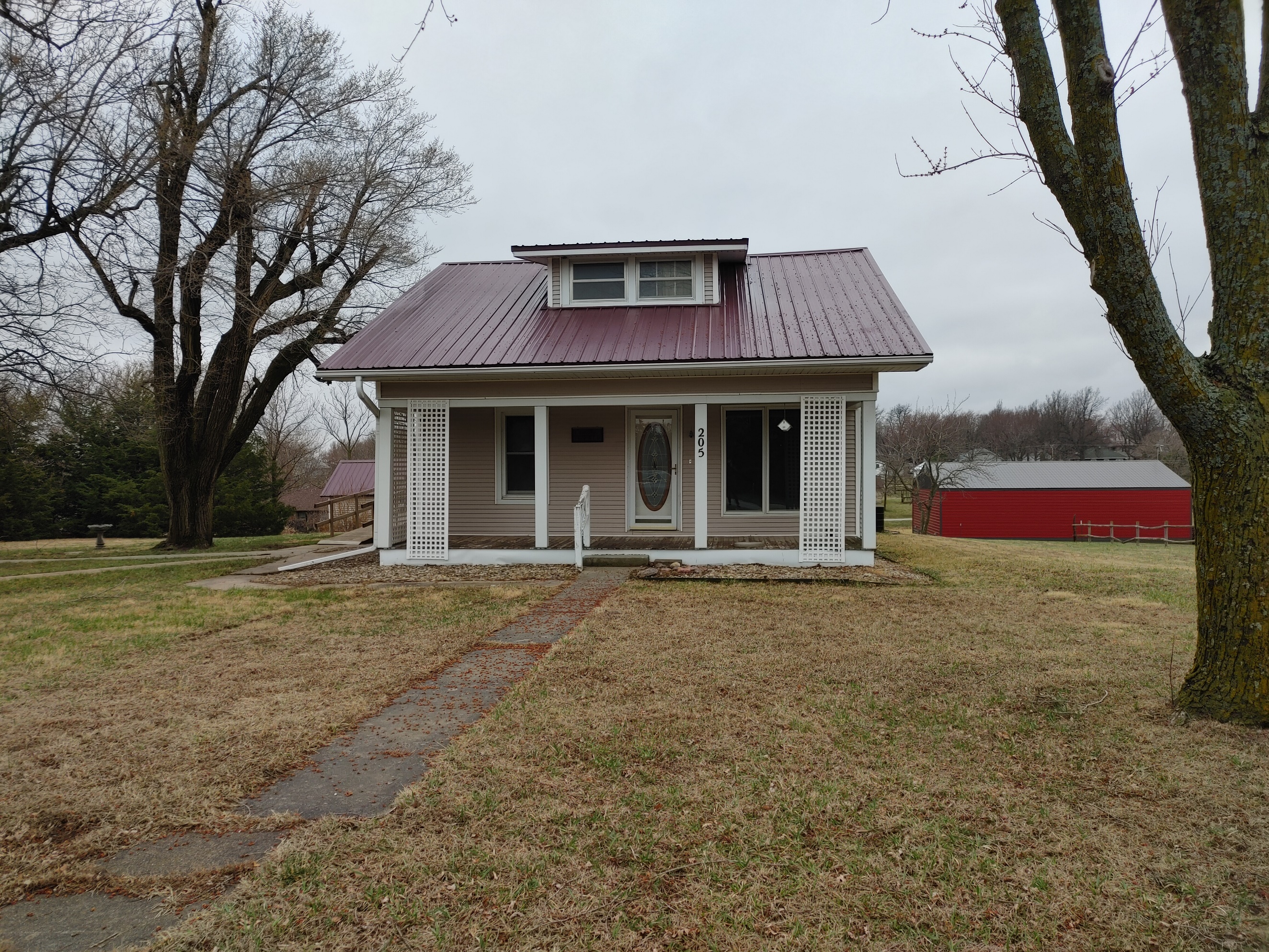 Donald Prell Realty & Auction LLC.706 Broadway             Marysville KS 66508Address_205 S 8th, Axtell KS________Asking Price: $_89,900________________Type of A/C__                     _____________________Type of Heat__ __        _____________________Type of Water Heater__GAS New in 2021 ____ _____________________